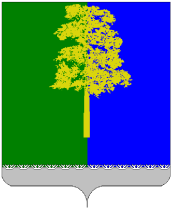 Муниципальное образование Кондинский районХанты-Мансийского автономного округа - ЮгрыАДМИНИСТРАЦИЯ КОНДИНСКОГО РАЙОНАКОМИТЕТ ФИЗИЧЕСКОЙ КУЛЬТУРЫ И СПОРТАПРИКАЗ  от «09» февраля  2018 года                                                                                                       № 13пгт. МеждуреченскийОб итогах проведения мониторинга выполнения подведомственными бюджетными и автономными учреждениями муниципального задания за 2017 год и плане действий по устранению выявленных проблемНа основании  приказа комитета физической культуры и спорта администрации Кондинского района от 28 декабря 2017 года № 86 «О проведении мониторинга выполнения муниципального задания подведомственными бюджетными и автономными учреждениями» был проведен мониторинг выполнения муниципального задания подведомственными бюджетными и автономными учреждениями за 2017 год. На основании результатов проверки отчетов о выполнении муниципальных заданий, проведенной комиссией комитета физической культуры и спорта администрации Кондинского района,  приказываю:Утвердить итоги мониторинга (Приложение 1).Утвердить план действий по устранению выявленных проблем при проведении мониторинга выполнения муниципального задания (приложение 2).Снять с контроля приказ комитета физической культуры и спорта  от 28 декабря  2017 года № 86 «О проведении мониторинга выполнения подведомственными бюджетными и автономными учреждениями муниципального задания»Контроль  исполнения приказа оставляю за собой.Председатель комитета                                                                                                  Р.Ф.Аюпов  С приказом ознакомлен (а): ______________ «___»________________201__ года  С приказом ознакомлен (а): ______________ «___»________________201__ года  С приказом ознакомлен (а): ______________ «___»________________201__ года  С приказом ознакомлен (а): ______________ «___»________________201__ года  С приказом ознакомлен (а): ______________ «___»________________201__ года  Приложение 1к приказу комитета физической культуры и спорта    от 09 февраля  2018 года № 13Приложение 2к приказу комитета физической культуры и спорта    от 09 февраля  2018 года № 13План действий по устранению выявленных проблемпри проведении мониторинга выполнения муниципального заданияНаименованиепоказателяИнформация об исполнении (достигнут (+) / не достигнут (-)Информация об исполнении (достигнут (+) / не достигнут (-)Информация об исполнении (достигнут (+) / не достигнут (-)Информация об исполнении (достигнут (+) / не достигнут (-)НаименованиепоказателяМАУ ДО СДЮШОР по дзюдоМБУ ДО РДЮСШМБУ ДО СДЮШОР по биатлонуМБУ ДО ДЮСШ «Территория спорта»Организация предоставления дополнительного образования детей в спортивных школах.Организация предоставления дополнительного образования детей в спортивных школах.Организация предоставления дополнительного образования детей в спортивных школах.Организация предоставления дополнительного образования детей в спортивных школах.Организация предоставления дополнительного образования детей в спортивных школах.1. Общий уровень укомплектованности кадрами в соответствии со штатным расписанием++++2.Доля тренеров-преподавателей без квалификационной категории от общей численности тренерско-преподавательского состава++++3. Охват детей дополнительного образования в спортивных школах ++++4. Доля учащихся, получивших в течение календарного года спортивные разряды++++5. Сохранение контингента обучающихся при переходе с групп начальной подготовки в учебно-тренировочные группы++++Организация отдыха детей в каникулярное время.Организация отдыха детей в каникулярное время.Организация отдыха детей в каникулярное время.Организация отдыха детей в каникулярное время.Организация отдыха детей в каникулярное время.1. доля детей оздоровленных в Учреждении ++++2. доля детей, имеющих положительную динамику по медицинским показателям++++3. отсутствие жалоб00004. количество оздоровленных++++Проведение официальных физкультурно-оздоровительных и спортивных мероприятий.Проведение официальных физкультурно-оздоровительных и спортивных мероприятий.Проведение официальных физкультурно-оздоровительных и спортивных мероприятий.Проведение официальных физкультурно-оздоровительных и спортивных мероприятий.Проведение официальных физкультурно-оздоровительных и спортивных мероприятий.1. количество участников++++2. количество мероприятий++++№ п/пМероприятиеОтветственный исполнительСрок исполнения1.Внесение изменений в показатели муниципального задания.А.Г.ЮдинаА.В. ФазыловаА.М.Балахнинапо мере необходимости2.Проведение предварительной проверки выполнения МЗ с целью корректировки субсидииА.Г.ЮдинаА.В. Фазыловапо мере необходимости3.Рассмотрение на совещании руководителей подведомственных учреждений результатов мониторинга выполнения муниципального заданияА.Г.ЮдинаА.В. ФазыловаА.М. Балахнина1 раз в квартал (в течение 2018 года)